I) Mục tiêu cần đạt:1. Kiến thức: Kiểm tra các kiến thức của học sinh về các nội dung đã học trong chương trình lớp 9.2. Kĩ năng: + Học sinh biết vận dụng các kiến thức đã học để giải các bài toán ứng dụng thực tế: giải bài toán bằng cách lập phương trình, hệ phương trình; bài toán về hình học không gian; bài toán chuyển động đều, lãi suất, tính phần trăm, nhiệt điện, nồng độ dung dịch,;..+ Rèn cho học sinh kĩ năng giải hệ phương trình, kĩ năng biện luận và chứng minh bất đẳng thức.+ Rèn cho học sinh kĩ năng vẽ hình, chứng minh hình học phẳng.     	+ Rèn cho học sinh kĩ năng làm bài trong thời gian qui định, rèn kĩ năng trình bày hợp lí khoa học, tính cẩn thận. 3. Thái độ: Học sinh có thái độ nghiêm túc trong khi bài kiểm tra.4. Phát triển năng lực:  Giải quyết tình huống, tính toán, sử dụng ngôn ngữ toán học, trình bày bài khoa học ...II) Ma trận đề :III) Nội dung đề thi: (đính kèm trang sau)IV) Đáp án và biểu điểm: (đính kèm trang sau)I. TRẮC NGHIỆM: (2đ) Ghi vào bài làm chữ cái đứng trước câu trả lời đúng :Câu 1: Đồ thị hàm số  song song với đường thẳng nào?A. 		B. 		C. 		D. Câu 2: Hệ số góc của đường thẳng  là:A. -1    		B. 	 		C. 0 	 		D. 1 Câu 4 : Giao điểm của đồ thị các hàm số   và  có tọa độ là :A.     		B.    		C.  		D. Câu 5 : Giá trị của tham số  để đồ thị hàm số  đi qua điểm A.2018	     	B.2	 		C.4037	    	D.0Câu 6 : Một tam giác vuông có độ dài hai cạnh góc vuông là  ;  thì độ dài đường cao ứng với cạnh huyền là : A. 		B. 		C. 		D. Câu 7 : Dây của đường tròn  có độ dài bằng . Khoảng cách từ  đến  bằng :A.        		B.       		C.  		D. Câu 8:  Hai tiếp tuyến của  tại  và cắt nhau tại . Biết , khi đó số đo  là : II. TỰ LUẬN : (8đ)Câu 1. (2,5 điểm) 1) Giải bài toán bằng cách lập hệ phương trình hoặc phương trình:Hai phân xưởng của một nhà máy theo kế hoạch phải làm tổng cộng 300 dụng cụ. Nhưng khi thực hiện phân xưởng I vượt mức 10% kế hoạch của mình; phân xưởng II vượt mức 20% kế hoạch của mình, do đó cả hai phân xưởng đã làm được 340 dụng cụ. Tính số dụng cụ mỗi phân xưởng phải làm theo kế hoạch. 2) Một chậu hình trụ cao . Diện tích đáy bằng nửa diện tích xung quanh. Trong chậu có nước cao đến . Hỏi phải thêm bao nhiêu nước vào chậu để nước vừa đầy chậu.Câu 2. (2,5 điểm)1) Giải hệ phương trình :2) Cho đường thẳng :  và Parabol : a) Chứng minh  và  luôn cắt nhau tại hai điểm phân biệt .b) Gọi giao điểm của với trục tung là và  lần lượt là hình chiếu của  trên trục hoành. Tìm để diện tích tam giác  bằng 4.3) Cho  thỏa mãn . Tìm giá trị nhỏ nhất của Câu 3. (3,0 điểm) Cho đường tròn , điểm cố định nằm ngoài . Kẻ hai tiếp tuyến với đường tròn (là tiếp điểm). Qua kẻ cát tuyến bất kì không đi qua (nằm giữa và ). Gọi là trung điểm của .a) Chứng minh 5 điểm: cùng thuộc một đường tròn.b) Chứng minh không phụ thuộc vào vị trí của cát tuyến .c) Gọi là giao điểm của tia với đường tròn . Chứng minh song song với .d) Tìm vị trí của cát tuyến để diện tích tam giác đạt giá trị lớn nhất.HƯỚNG DẪN CHẤM ĐỀ KHẢO SÁT THI VÀO LỚP 10 THPT     I. Trắc nghiệm: (2đ) Mỗi câu đúng được 0,25đII. Tự luận: (8đ)Lưu ý: - HS làm cách khác đúng vẫn cho điểm tối đaUBND QUẬN LONG BIÊNTRƯỜNG THCS VIỆT HƯNG            ĐỀ KHẢO SÁT  THI VÀO LỚP 10 THPT MÔN TOÁNNăm học:  2019 – 2020Thời gian: 120 phút  Ngày thi:……………………                     Mục đíchNội dung chínhNhận biếtNhận biếtThông hiểuThông hiểuVận dụngVận dụngVận dụng caoVận dụng caoTổng                  Mục đíchNội dung chínhTNTLTNTLTNTLTNTLTổng1. Hàm số20.520.510.510.562.02. Bài toán ứng dụng thực tế12.012.03. Giải hệ phương trình11.011.04. Chứng minh bất đẳng thức10.510.55. Hệ thức lượng trong tam giác vuông20.520.56. Đường tròn 11.010.2510.7510.2521.2563.57. Hình học không gian10.510.5Tổng31.531.595.595.542.042.021211810Tỉ lệ %15%15%55%55%20%20%10%10%100%UBND QUẬN LONG BIÊNTRƯỜNG THCS VIỆT HƯNG            ĐỀ KHẢO SÁT  THI VÀO LỚP 10 THPT MÔN TOÁNNăm học:  2019 – 2020Thời gian: 120 phút  Ngày thi:……………………   Câu 3: Tam giác  vuông tại  có ; ; số đo  bằng : Câu 3: Tam giác  vuông tại  có ; ; số đo  bằng : Câu 3: Tam giác  vuông tại  có ; ; số đo  bằng : Câu 3: Tam giác  vuông tại  có ; ; số đo  bằng : Câu 3: Tam giác  vuông tại  có ; ; số đo  bằng : A. B. C. D. A. B. C. D. Câu12345678Đáp ánBACCDACDCâuÝNội dungĐiểm thành phầnCâu 12,5 điểm1)Gọi số dụng cụ mà phân xưởng 1 và phân xưởng 2 phải làm theo kế hoạch lần lượt là x, y (dụng cụ; x, y nguyên dương, )0,25Lập luận ra được phương trình:  (1)0,25Thực tế phân xưởng 1 làm được  (dụng cụ)Thực tế phân xưởng 2 làm được (dụng cụ)0,25Theo đề bài ta có phương trình  (2)0,25Từ (1) và (2) ta có hệ phương trình:0,25Giải hệ phương trình được Kết hợp với điều kiện có: số dụng cụ mà phân xưởng 1 và phân xưởng 2 phải làm theo kế hoạch lần lượt là 200 dụng cụ và 100 dụng cụ 0,50,252)Gọi R là bán kính đáy chậu và h là chiều cao của chậu.Vì diện tích đáy bằng nửa diện tích xung quanh nên  R = h = 20cm.0,252)Thể tích của chậu là:  (cm3).Thể tích nước trong chậu là:  (cm3).Thể tích nước phải thêm vào chậu là:  (cm3).0,25Câu 2 2,5 điểm 1)Điều kiện    0,25Câu 2 2,5 điểm 1)Tìm được  0,25Câu 2 2,5 điểm 1)Giải được x=2 ; y= 4 và x = 0, y = 4  0,25Câu 2 2,5 điểm 1)Kết hợp điều kiện và kết luận nghiệm của hệ phương trình 0,252)a)Viết đúng phương trình hoành độ giao điểm: Tính đúng  Chứng tỏ nên  và  luôn cắt nhau tại hai điểm phân biệt 0,250,25b)Viết đúng hệ thức Vi – et Chỉ ra được trái dấuGiả sử  hay Tính được 0,25b)Biến đổi và tìm ra được Kết hợp điều kiện và kết luận 0,253)Chứng minh bất đẳng thức:  Nhận định dấu “=” xảy ra  và kết luận 0,250,25Câu 33 điểmVẽ hình 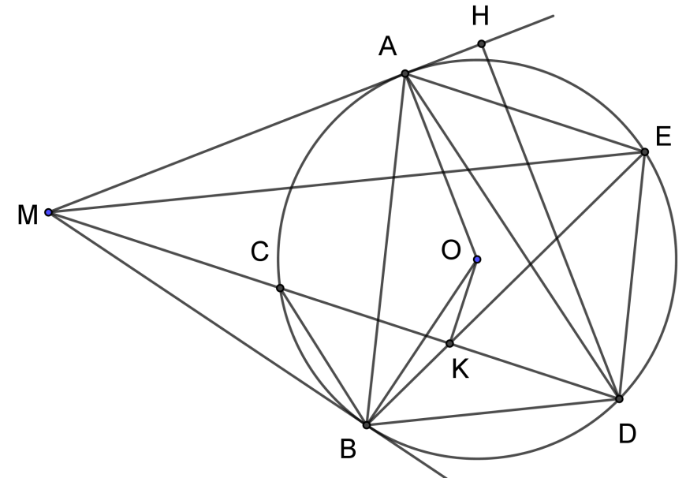 0,25a)Xét tứ giác  có:  (gt) và hai góc đó ở vị trí đối nhau Tứ giác  nội tiếp 0,25Xét  có  là đường kính đi qua trung điểm  của dây  không đi qua tâm   (Định lý đường kính và dây cung)Xét tứ giác  có:   Tứ giác  nội tiếp  0,25Xét  có  là đường kính đi qua trung điểm  của dây  không đi qua tâm   (Định lý đường kính và dây cung)Xét tứ giác  có:   Tứ giác  nội tiếp  0,25Từ  và  5 điểm  cùng thuộc 1 đường tròn.0,25b)Xét  có  (góc nt và góc tạo bởi tiếp tuyến và dây cung cùng chắn )Xét  và   có: chung và  (cmt)0,25b)Lập luận: do M cố định, đường tròn cố định nên không đổikhông đổi.0,5c)Vì 5 điểm  cùng thuộc 1 đường tròn  Tứ giác  nội tiếp0,25  Mà:  (góc nt và góc tạo bởi tia tiếp tuyến và dây cung chắn )0,25Do đó: , hai góc này ở vị trí đồng vị.0,25d)Do  . Gọi  là hình chiếu vuông góc của  lên tia .Do  không đổi nên  lớn nhất  lớn nhất.Mà:  (Quan hệ giữa đường xiên và đường vuông góc), lại có  là dây cung của đường tròn . Suy ra  0,25Dấu bằng xảy ra là đường kính của  hay  là điểm đối xứng với  qua  Vậy để  lớn nhất  Cát tuyến MCD đi qua điểm đối xứng với   qua tâm   0.25BGH DUYỆTNHÓM CHUYÊN MÔNNGƯỜI RA ĐỀ